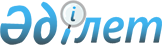 Қытай Халық Республикасы мемлекеттік Кеңесінің Премьері Чжу Жұнцзидің Қазақстан Республикасына 2001 жылғы 12-13 қыркүйектегі ресми сапарын дайындау және өткізу жөніндегі протоколдық-ұйымдастыру іс-шараларының жоспарын бекіту туралыҚазақстан Республикасы Үкіметінің қаулысы 2001 жылғы 7 қыркүйек N 1164

      Қазақстан Республикасы мен Қытай Халық Республикасы арасындағы екі жақты ынтымақтастықты нығайту мақсатында Қазақстан Республикасының Үкіметі қаулы етеді: 

      1. Қытай Халық Республикасы Мемлекеттік Кеңесінің Премьері Чжу Жұнцзидің ресми сапарын дайындау және өткізу жөніндегі протоколдық-ұйымдастыру іс-шараларының жоспары (бұдан әрі - Жоспар) бекітілсін. 

      2. Қазақстан Республикасының орталық және жергілікті атқарушы органдары, өзге де мемлекеттік органдары (келісім бойынша) және мүдделі ұйымдары (келісім бойынша) Жоспарда көзделген іс-шараларды іске асыру жөнінде нақты шаралар қабылдасын. 

      3. Қазақстан Республикасының Сыртқы істер министрлігі 2001 жылға арналған республикалық бюджетте "Өкілдік шығыстар" бағдарламасы бойынша көзделген қаражаттың есебінен Қытай Халық Республикасы Мемлекеттік Кеңесінің Премьері Чжу Жұнцзидің ресми сапарын өткізуге қаражат бөлсін.     4. Осы қаулы қол қойылған күнінен бастап күшіне енеді.     Қазақстан Республикасының          Премьер-Министрі                                                Қазақстан Республикасы                                                      Үкіметінің                                               2001 жылғы 7 қыркүйектегі                                                   N 1164 қаулысымен                                                      бекітілген    Қытай Халық Республикасы Мемлекеттік Кеңесінің Премьері Чжу Жұнцзидің                ресми сапарын дайындау және өткізу жөніндегі                  протоколдық-ұйымдастыру іс-шараларының                                 жоспары__________________________________________________________________________Р/с          №Іс-шара               Орындалу          Іс-шараға N                                   мерзімі          жауаптылар ___________________________________________________________________________ 1              2                       3                  4___________________________________________________________________________1   Қытай Халық Республикасы        2001 жылдың  Қазақстан Республикасының    Мемлекеттік Кеңесінің Премьері   қыркүйегі   Сыртқы істер министрлігі    Чжу Жұнцзидің ресми сапарын     өткізу бағдарламасын дайындау       2   Делегация құрамын келісу        2001 жылдың  Қазақстан Республикасының                                     қыркүйегі   Сыртқы істер министрлігі 3   ҚХР Мемлекеттік Кеңесі          2001 жылдың  Қазақстан Республикасының    Премьерінің ресми сапарын        қыркүйегі   Сыртқы істер министрлігі     өткізу жөніндегі шығыстар     сметасын дайындау4   Бұқаралық ақпарат құралдарының  2001 жылдың  Қазақстан Республикасының    өкілдерімен жұмысты ұйымдастыру  қыркүйегі   Сыртқы істер министрлігі5   Ресми делегацияны және бірге    2001 жылдың  Қазақстан Республикасының    жүретін адамдарды әуежайда       қыркүйегі   Сыртқы істер министрлігі,    күтіп алу және шығарып салуды                Астана қаласының әкімі,    ұйымдастыру                                  Алматы қаласының әкімі,                                                 Қазақстан Республикасының                                                 Республикалық ұланы                                                        (келісім бойынша),                                                         Қазақстан Республикасы                                                 Мемлекеттік кіріс                                                    министрлігінің Кеден                                                 комитеті6   Арнаулы ұшақтардың тұрағын,     2001 жылдың  Қазақстан Республикасының    оларға қызмет көрсетілуін және   қыркүйегі   Көлік және коммуникация.      жанар-жағар май құюды қамтама.               лар министрлігі    сыз ету7   Астана және Алматы қалаларының  2001 жылдың  Астана және Алматы          әуежайлары мен көшелерін,        қыркүйегі   қалаларының әкімдері     делегацияның жүру бағыттары     бойынша және баратын орындарын     (бағдарлама бойынша) Қазақстан     Республикасы мен Қытай Халық    Республикасының жалауларымен,    қазақ, орыс және қытай тілде.    рінде сәлемдеме транспарант.    тарымен безендіру8   Делегацияға көліктік қызмет     2001 жылдың  Қазақстан Республикасы    көрсету                          қыркүйегі   Президентінің Іс                                                           Басқармасы (келісім                                                        бойынша), Астана және                                                      Алматы қалаларының                                                 әкімдері9   Жүру бағыттары бойынша ІІМ Жол  2001 жылдың  Қазақстан Республикасының    полициясы басқармасының          қыркүйегі   Ішкі істер министрлігі    машиналарымен еріп жүру                      10  Күзетке алынған адамдар мен     2001 жылдың  Қазақстан Республикасы    делегацияның әуежайда, жүру      қыркүйегі   Президентінің Күзет           бағыттары бойынша, іс-шаралар.               қызметі (келісім              ды өткізетін және тұратын                    бойынша), Қазақстан    орындарда (бағдарлама бойынша)               Республикасының Ұлттық    қауіпсіздігін қамтамасыз ету                 қауіпсіздік комитеті                                                 (келісім бойынша),                                                   Қазақстан Республикасының                                                 Ішкі істер министрлігі11  Ресми делегацияның мүшелері     2001 жылдың  Қазақстан Республикасы        мен бірге жүретін адамдарға      қыркүйегі   Президентінің Іс      медициналық қызмет көрсету                   Басқармасы (келісім                                                        бойынша)12  Астана қаласының және Алматы    2001 жылдың  Қазақстан Республикасы    қаласының әуежайларындағы VIP    қыркүйегі   Президентінің Іс    залдарды дайындау және шәй                   Басқармасы (келісім           дастарханын ұйымдастыру                      бойынша), Астана және                                                  Алматы қалаларының                                                 әкімдері13  Делегация басшысы мен           2001 жылдың  Қазақстан Республикасының    мүшелерінің Астана қаласындағы   қыркүйегі   Сыртқы істер министрлігі,    "Окан Интерконтиненталь-Астана"              Қазақстан Республикасы      және Алматы қаласындағы                      Президентінің Іс     "Реджент-Анкара" қонақ үйле.                 Басқармасы (келісім    рінде орналасуын ұйымдастыру                 бойынша)14  Делегация басшысы мен мүшелері  2001 жылдың  Қазақстан Республикасы    үшін сыйлықтар, сондай-ақ,       қыркүйегі   Президентінің Іс    бағдарлама мен басқа да баспа                Басқармасы (келісім    өнімдерін әзірлеу                            бойынша), Қазақстан                                                 Республикасының Сыртқы                                                     істер министрлігі        15  Аударманы қамтамасыз ету        2001 жылдың  Қазақстан Республикасының                                     қыркүйегі   Сыртқы істер министрлігі 16  ҚХР Мемлекеттік Кеңесінің       2001 жылдың  Қазақстан Республикасының    Премьерімен әңгімелесуге         қыркүйегі   Сыртқы істер министрлігі    Қазақстан Республикасының    Президентіне тезистер дайындау17  ҚХР Мемлекеттік Кеңесінің       2001 жылдың  Қазақстан Республикасының    Премьерімен әңгімелесуге         қыркүйегі   Сыртқы істер министрлігі     Қазақстан Республикасының                Премьер-Министріне тезистер    дайындау18  Қол қоюға көзделіп отырған      2001 жылдың  Қазақстан Республикасының    құжаттарды дайындау              қыркүйегі   Сыртқы істер министрлігі,                                                 Қазақстан Республикасының                                                 Қаржы министрлігі,                                                  Қазақстан Республикасының                                                 Білім және ғылым                                                           министрлігі, Қазақстан                                                 Республикасының Денсаулық                                                 сақтау ісі жөніндегі                                                       агенттігі19  Қазақстан Республикасы Премьер  2001 жылдың  Қазақстан Республикасының     Министрінің ҚХР Үкімет           қыркүйегі   Сыртқы істер министрлігі    басшысының құрметіне арналған    қабылдауында сөйлейтін сөзінің    жобасын дайындау       20  Құжаттарға қол қоюға рәсімін    2001 жылдың  Қазақстан Республикасы    қамтамасыз ету                   қыркүйегі   Сыртқы істер министрлігі21  Қазақстан Республикасы          2001 жылдың  Қазақстан Республикасы    Үкіметінің атынан ресми түстік   қыркүйегі   Президентінің Іс    ас беруді ұйымдастыру                        Басқармасы (келісім                                                 бойынша), Қазақстан                                                        Республикасы Сыртқы істер                                                 министрлігі, Қазақстан                                                 Республикасы Республикалық                                                 ұланы (келісім бойынша)__________________________________________________________________________ Мамандар:     Багарова Ж.А.,     Қасымбеков Б.А.
					© 2012. Қазақстан Республикасы Әділет министрлігінің «Қазақстан Республикасының Заңнама және құқықтық ақпарат институты» ШЖҚ РМК
				